University 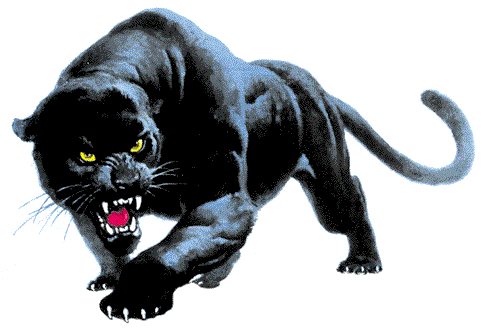 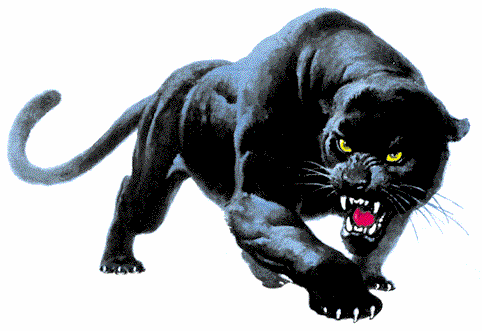 Field Trip PermissionParent/Guardian PermissionI hereby give my permission for _____________________________________________						    (Print Student Name)to attend the following school field trip. Parent Signature __________________ Date: ________Description of Activity: Half Day AP Environmental Science Date(s):  Thursday April 15th	Location: Whiskeytown / Tower House	Info: Mr. Raudman for detailsTime:	Meet and Depart at classroom 185 during 6th @12:30, Take roll then leave by 12:35Arrive at Tower House by 1:00, Participate in Carbon Sequestration study and monitoring (lunch, water  AND HIKING SHOES required. )Depart back to U Prep by 3:00 for arrival at 3:25.  Supervising Staff Member(s): Tad RaudmanIn case of accident or injury I give permission for the supervising staff member to authorize medical treatment.  I understand that I am responsible for any expense incurred as a result of obtaining the necessary medical care.Parent/Guardian Signature:  _____________________________________Parent/Guardian Contact Number(s):  _____________________________________Emergency Contact:  _____________________________________Insurance Policy/Group Number:  ___________________________________ Family Doctor Name and Telephone Number:  ________________________________________  I do not give my student  __________________, permission to attend this half day field study and understand that my student will need to stay at U Prep, with another teacher during the normal class periods and may need to make up an alternative assignment set up by Mr. Raudman._____  I give my student ________________ permission, but will need transportation for him/her._____  I give my student ________________ permission and can drive to/from the field study and transport _____ additional students in my vehicle. I have met DMV and School requirements for driving other students for the 2014-2015 school year.Hard copy permission slips are due Wednesday April 15th by 2nd periodTeacher Signatures:  P6:______   Tutorial:_____